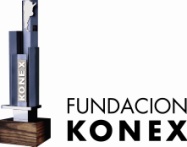 Buenos Aires, 3 de mayo de 2013.COMUNICADO DE PRENSA N° 2 / 13 PREMIOS KONEX 2013: CIENCIA Y TECNOLOGÍAYA SE CONOCEN LOS 100 PREMIADOSENTREGA DE LOS PREMIOS KONEX - DIPLOMAS AL MÉRITO: MARTES 17 DE SEPTIEMBRE, 19 HS.,CIUDAD CULTURAL KONEX El Presidente de , Dr. Luis Ovsejevich y el Presidente del Gran Jurado de los Premios Konex 2013, Dr. Mario A. J. Mariscotti, comunican a la prensa que el Gran Jurado ha elegido a las 100 personalidades más destacadas de la última década de la Ciencia y Tecnología Argentinas (2003-2012), nómina conformada por la designación de quintetos en veinte disciplinas. De esta manera,  continúa con las entregas anuales de los Premios Konex, siendo esta la trigésima cuarta edición. Esta es la cuarta oportunidad en que la Ciencia y Tecnología es considerada. Ha ocurrido en 1983, 1993 y 2003. 1)  GRAN JURADO PREMIOS KONEX 2013. Integrado por 20 figuras que han recibido el Premio Konex en ediciones anteriores y presidido por el Dr. Mario A. J. Mariscotti. La Fundación Konex agradece especialmente el gesto de los jurados de haberse auto-excluido a ser premiados. (Se adjunta listado del Gran Jurado). 2)  LAS 20 DISCIPLINAS QUE SE PREMIAN Y LOS 100 PREMIOS KONEX - DIPLOMAS AL MERITO. De acuerdo a la metodología establecida para los Premios Konex, el Gran Jurado designó a las 100 personalidades más destacadas de la última década de la Ciencia y Tecnología Argentinas (2003-2012), seleccionando a 5 por cada una de las 20 disciplinas vinculadas a la actividad. (Se adjunta listado de los 100 premiados).3)  ENTREGA DE LOS PREMIOS KONEX - DIPLOMAS AL MERITO.  Los 100 Premios Konex - Diplomas al Mérito, se entregarán el MARTES 17 de SEPTIEMBRE de 2013 a las 19 horas en  Konex, Sarmiento 3131, Capital Federal. Asimismo, en uso de sus facultades, el Gran Jurado designó:A) MENCIONES ESPECIALES POR TRAYECTORIA, que se otorgan a personalidades por su significativo aporte a la Ciencia y Tecnología Argentinas:Lino BarañaoFortunato BenaimJulio PalmazJuana María PasquiniCarlos PellegriniB) MENCIONES ESPECIALES A LOS HECHOS DESTACADOS DE LA DÉCADA, que se otorgan excepcionalmente por su trascendencia para la Ciencia y Tecnología Argentinas:Ministerio de Ciencia, Tecnología e Innovación Productiva de la NaciónObservatorio Pierre AugerC) KONEX DE HONOR, que se otorga a personas de sobresaliente relieve fallecidas en la última década:Rolando GarcíaD) KONEX MERCOSUR, que se otorga a personas de sobresaliente relieve en la región:Nelson Maculan Filho (Brasil)Jorge Allende (Chile)Ricardo Ehrlich (Uruguay)Con posterioridad a la entrega de los Premios Konex - Diplomas al Mérito se procederá a la:ELECCION DE LOS 20 KONEX DE PLATINO Y EL KONEX DE BRILLANTE. El Gran Jurado elegirá en cada uno de los 20 quintetos premiados, a la personalidad que ostente la trayectoria más significativa, quienes recibirán el Konex de Platino. Entre ellas se seleccionará a la más destacada, quien obtendrá el Konex de Brillante, máximo galardón que otorga ACTO CULMINATORIO DE LOS PREMIOS KONEX. Las Menciones Especiales por Trayectoria, las Menciones Especiales a los Hechos Destacados de la Década, los 20 Konex de Platino, el Konex de Honor, los Konex Mercosur y el Konex de Brillante serán entregados el MARTES 12 de NOVIEMBRE de 2013 a las 18 horas en la Academia Nacional de Medicina.Toda la información en nuestra página web:  www.fundacionkonex.orgROGAMOS  PRESENTE COMUNICADO. Prensa Fundación KonexTel: 4816-0500 int. 300prensa@fundacionkonex.org